МБДОУ МО г. Краснодар №Детский сад № 74»Конспект по познавательной деятельности (ФЭМП) в подготовительной группеТема: «Состав числа 10 из двух меньших чисел»                                                                        Воспитатели: Федорова Г.В.                                                                                                    Порошина И.В.Краснодар, 2020 г.Тема: «Состав числа 10 из двух меньших чисел»Программное содержаниеУчить составлять число 10 из двух меньших чисел и раскладывать его на 2 меньших числа.Закреплять умение определять предыдущее, последующее и пропущенное число к названному или обозначенному цифрой в пределах 10.Продолжать формировать навыки ориентировки на листе бумаги в клетку.Дидактический наглядный материалКарточки с цифрами от 0 до 9, 10 кругов одного цвета, 2 тарелочки, листок в клетку, на котором задана точка.Ход занятияВоспитатель: Ребята, сегодня у нас не совсем обычное занятие.  Послушайте стихотворение и отгадайте, о ком оно?
К нам сегодня в гости
Маленькая девочка весело бежит
По тропинке к домику,
Что в лесу стоит.
Нужно этой девочке к бабушке скорей,
Отнести корзиночку, посланную ей.
Кто это? (Это Красная Шапочка). Правильно. Молодцы! Сегодня к нам занятие пришла Красная Шапочка вместе с заданиями для вас. Игровое упражнение «Назови число» Назовите предыдущее и последующее число к числам 5, 7, 2, 9, 4. Вставьте пропущенное число 5, 6, …, 8	1, …, 3		8, …, 10	7, …, 9 	7, 8, …, 10Игровое упражнение «Телефоны экстренной помощи» Давайте напомним Красной Шапочке, какие телефоны помогают нам в случае опасных ситуаций. Загорелся кошкин дом:Пламя, искры, дым столбом.Мяу, мяу - из окошка.- Помогите, - просит кошкаПозвонить при виде дыма «01» необходимо! (Дети выкладывают из цифр телефон пожарной службы)Если вы в беду попали,Телефон «02» набрали.К вам полиция придёт, Всем поможет, всех спасёт. (Дети выкладывают на столе номер телефона полиции)Если мама заболеет,Не волнуйся и не плачь.Набери «03» скорее,И приедет к маме врач.Если что-нибудь случится,Помощь скорая примчится. (Дети выкладывают на столе номер телефона скорой помощи)ФизкультминуткаВоспитатель: Ребята, вы, наверно, устали, давайте сделаем вместе с вами разомнёмся. Один-два – все вставайте,Три-четыре – приседайте,Пять-шесть – повернитесь,Семь, восемь – улыбнитесь,Девять, десять – не зевайте,Свое место занимайте.Игровое упражнение «Разложи 10 пирожков на 2 тарелки». Воспитатель: Ребята, Красная Шапочка пришла не с пустыми руками, она принесла для своей бабушки пирожки, давайте посчитаем сколько их. Ответы детей. Давайте обсудим, как можно разложить число 10 на 2 меньших числа. Дети перекладывают на вторую тарелку 1 кружок и считают, сколько их осталось на первой тарелке. Делаем вывод, что число 10 – это 1 и 9. Воспитатель записывает это в таблицу на доске. Дальше перекладываем на вторую тарелку ещё круг, дети считают, и приходят к выводу, что 10 – это 2 и 8. Таким образом выполняются все возможные варианты.Игровое упражнение «Веселые задачки» сейчас решим задачки, слушайте внимательноВ вазе 8 ромашек и 2 василька. Сколько ромашек в вазе? (8).Ниночка рисует дом,Окон очень много в нем.Тут их шесть, четыре там.Посчитай все окна сам. (6+4)Сколько орехов в пустом стакане? (0, потому что там ничего нет).Наступила зима на клумбу распустились 5 васильков, а затем еще один. Сколько васильков распустилось? (Зимой цветы не цветут)Стала курица считать маленьких цыпляток:Желтых пять и черных пять, а всего? (5+5)Ребята, посмотрите Какое у нас большое дерево выросло. Ой за деревом кто-то спрятался и сейчас мы это узнаем, садитесь за столы.Графический диктант «Собачка».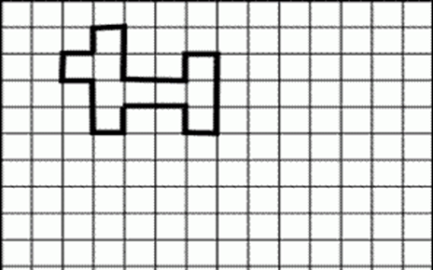  (Дети выполняют в тетрадях графический диктант). А у собачки есть любимый коврик.Посмотрите, чем украшен коврик собачки?- Назовите фигуру, которая находится в левом нижнем углу?- В правом верхнем углу?- В левом верхнем углу?- Посередине?- В право нижнем углу.Итог занятияЧем мы сегодня занимались? Что было самым трудным? А самым интересным? Молодцы, со всеми заданиями справились!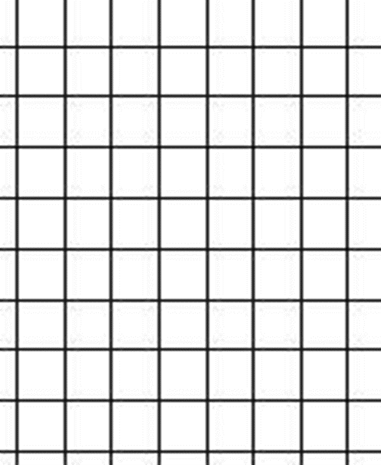 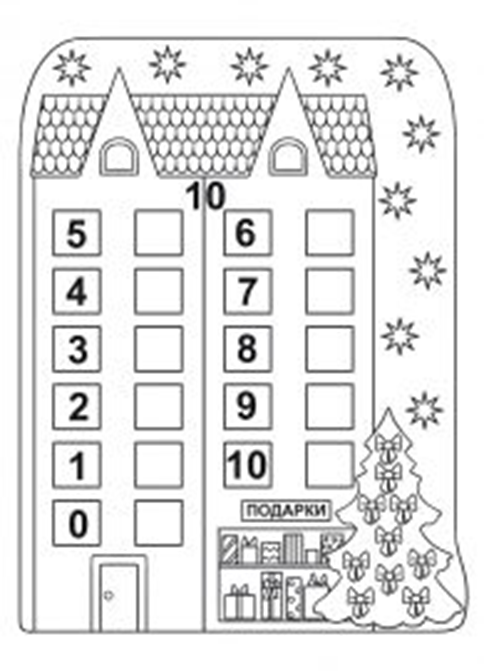 